Контролна вежба1.Израчунај:а)3504050   б)    26 456  789+   556 892          - 2 667 0542.Збир бројева 167 837  и94 666  повећај за разлику бројева 404 333 и 78 678 ._________________________________________________________________3. Умањеник је разлика бројева 760 889 и325 417, а умањилац 143 558. Израчунај разлику._______________________________________________________________4.Када је потрошила 5 550  динара, Ани  је остало 1 880динара више него што    је потрошила. Колико је новца имала? _______________________________________________________________ 5. На три њиве родило је 100 500kg пшенице. На првој и другој родило је65 800kgпшенице. На првојњиви родило је 2 500 kgпшенице вишенего     на трећој њиви. Колико је килограмапшенице родило на свакој њиви?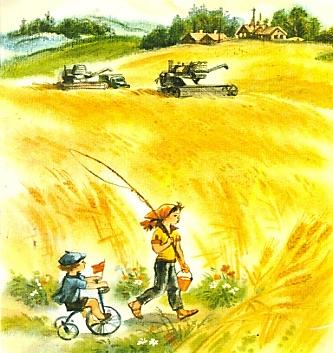 ________________________________________ ________________________________________________________________________________ ______________________________________________________________Ученик_________________________                          Оцена____________